گرمابۀ پاک و آب تازه و نوین اجتناب از حمامات و حوضهای مکروهحضرت بهاءاللهاصلی فارسی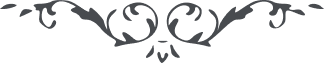 لوح رقم (66) امر و خلق – جلد 3٦٦ - گرمابۀ پاک و آب تازه و نوین اجتناب از حمامات و حوضهای مکروهو نیز قوله الآمر الحکیم : قد کتب علیکم تقلیم الاظفار و الدخول فی ماء یحیط هیاکلکم فی کل اسبوع و تنظیف ابدانکم بما استعملتموه من قبل ایّاکم ان تمنعکم الغفلة عما امرتم به من لدن عزیز عظیم ادخلوا ماء بکرا و المستعمل منه لا یجوز الدّخول فیه ایاکم ان تقربوا خزائن حمّامات العجم من قصدها وجدت رائحتها المنتنّة قبل وروده فیها تجنّبوا یا قوم و لا تکونوا من الصّاغرین انه یشبه بالصّدید و الغسلین ان انتم من العارفین و کذلک حیاضهم المنتنّة اترکوها و کونوا من المقدسین و الّذی یصبّ علیه الماء و یغسل به بدنه خیر له و یکفیه عن الدّخول انّه اراد ان یسهّل علیکم الامور فضلا من عنده لتکونوا من الشّاکرین .و در لوحی است قوله الاعلی : حمامات آن بلاد را ( مملکت ایران ) منع نمودیم و مقصود این بوده که کل را از آنچه غیر محبوب است مقدّس و منزّه داریم ولکن الیوم ممکن نه چه که در هیچ بلدی حمّامی که عند اللّه مقبول است موجود نه لذا اگر نفسی به حمامات موجوده توجّه نماید لا بأس علیها .و در رساله سؤال و جواب است :
سؤال : از ماء بکر و حد مستعمل آن .
جواب : آب قلیل مثل یک کأس یا دو مقابل یا سه مقابل آن دست و رو در آن شستن از مستعمل مذکور ولکن اگر بحدّ کر برسند از تغسیل یک وجه یا دو وجه تغییر نمینماید و در استعمال آن بأسی نبوده و نیست و اگر یکی از اوصاف ثلاثه در او ظاهر شود یعنی فی الجمله لون آب تغییر نماید از مستعمل محسوب است .و در اثری خطاب به ورقاء از خ آدم ( ٦٦ ) است قوله : و اینکه از ماء بکر و حدّ مستعمل آنرا سؤال نمودید تلقاء عرش عرض شد هذا ما نطق به اللّه آب قلیل مثل یک کأس یا دو مقابل دست و رو در آن شستن از مستعمل محسوب است یا ایّها الشارب من کأس عنایتی مقصود نظافت است از حوضهای عجم مطّلعید هر قدر همّت بر لطافت مصروف شود عند الله محبوب است .